                 ҠАРАР                                                      ПОСТАНОВЛЕНИЕ        « 23» июнь 2023 й                         № 23                 «23» июня  2023 г. О внесении изменений в Постановление № 25 от 06.05.2022 г «Об   утверждении схемы размещения нестационарных торговых объектов  (по оказанию услуг) на территории сельского поселения  Иликовский сельсовет  муниципального района Благовещенский район Республики Башкортостан»   В соответствии со статьями 39.33, 39.36 Земельного кодекса Российской Федерации,  Федеральным законом от 06.10 2003 №131 -ФЗ "Об общих принципах организации местного самоуправления в Российской Федерации", Федеральным законом от 28.12.2009 №381-ФЗ "Об основах государственного регулирования торговой деятельности в Российской Федерации", Законом Республики Башкортостан от 14.07.2010 №296-з "О регулировании торговой деятельности в Республике Башкортостан" ,  законом Республики Башкортостан от 05.11. 2004  №59-з "О регулировании  земельных отношений в Республике Башкортостан", Постановлением Правительства Республики Башкортостан от 12.10. 2021  №511 "Об утверждении Порядка разработки и утверждения органами местного самоуправления Республики Башкортостан схем размещения нестационарных торговых объектов" с последующими изменениями и дополнениями, Постановлением № 12 от 29.03.2022 "Об утверждении положения о порядке размещения нестационарных торговых объектов (по оказанию услуг) на территории сельского поселения Иликовский сельсовет муниципального района Благовещенский район Республики Башкортостан" с последующими изменениями администрации сельского поселения Иликовский сельсовет муниципального района Благовещенский район Республики Башкортостан ПОСТАНОВЛЯЕТ:1. Внести изменение в Постановление №25 от 06.05.2022 г.  «Об   утверждении схемы размещения нестационарных торговых объектов  (по оказанию услуг) на территории сельского поселения  Иликовский сельсовет  муниципального района Благовещенский район Республики Башкортостан» изложив приложение №1 в новой редакции.2. Разместить настоящее постановление на  информационном стенде    администрации сельского поселения  и на официальном сайте  сельского поселения Иликовский сельсовет   муниципального района Благовещенский район Республики Башкортостан (https://adm-ilikovo.ru/).        3. Контроль за выполнением постановления оставляю за собой. И.о. Главы сельского поселения                                                         Л.А. АхметдиноваПриложение № 1к постановлению Администрации сельского поселения Иликовский сельсовет  муниципального районаБлаговещенский район РБот 23.06.2023 года № 23СХЕМАразмещения нестационарных торговых объектов (по оказанию услуг)на территории сельского поселения Иликовский сельсовет муниципального района Благовещенский районРеспублики БашкортостанГрафическая часть схемы размещения нестационарных торговых объектов (по оказанию услуг)на территории сельского поселения Иликовский сельсовет муниципального района Благовещенский районРеспублики Башкортостан1. РБ, Благовещенский р-н, с.Староиликово, ул.Трудовая рядом с д. 4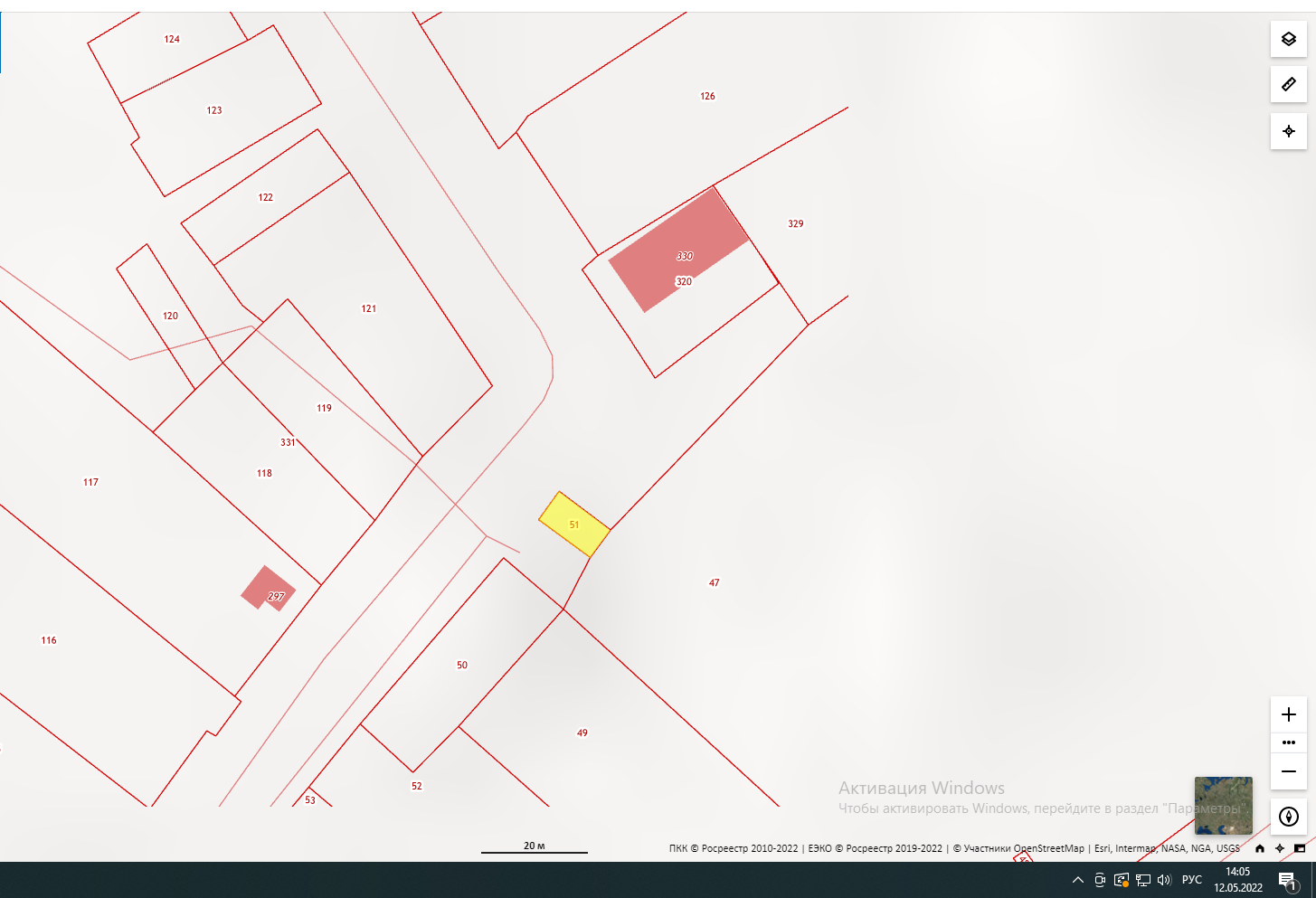 2. РБ, Благовещенский р-н, д. Биштиново, ул. Интернациональная    д. №3а 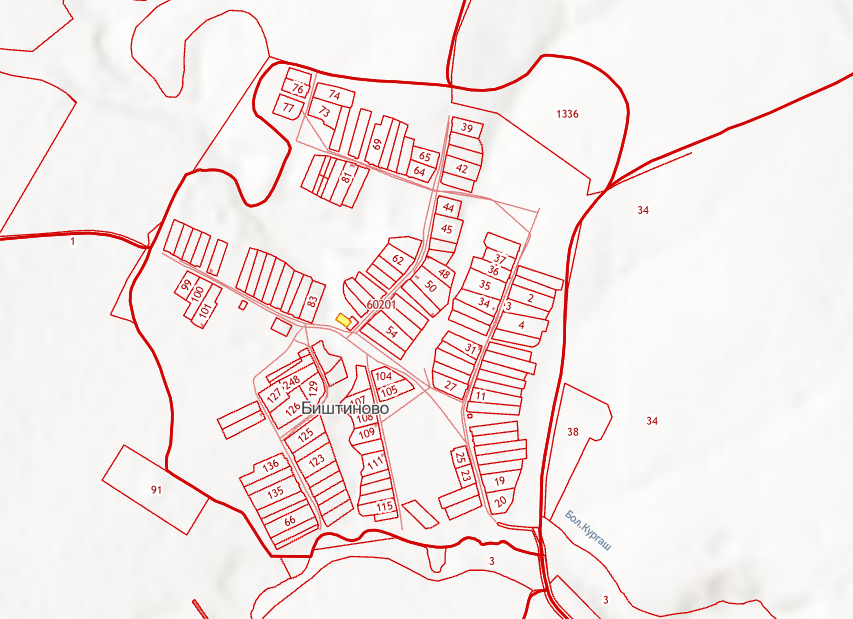 3. РБ, Благовещенский р-н, д. Гумерово, ул. Гумеровская рядом с д. №26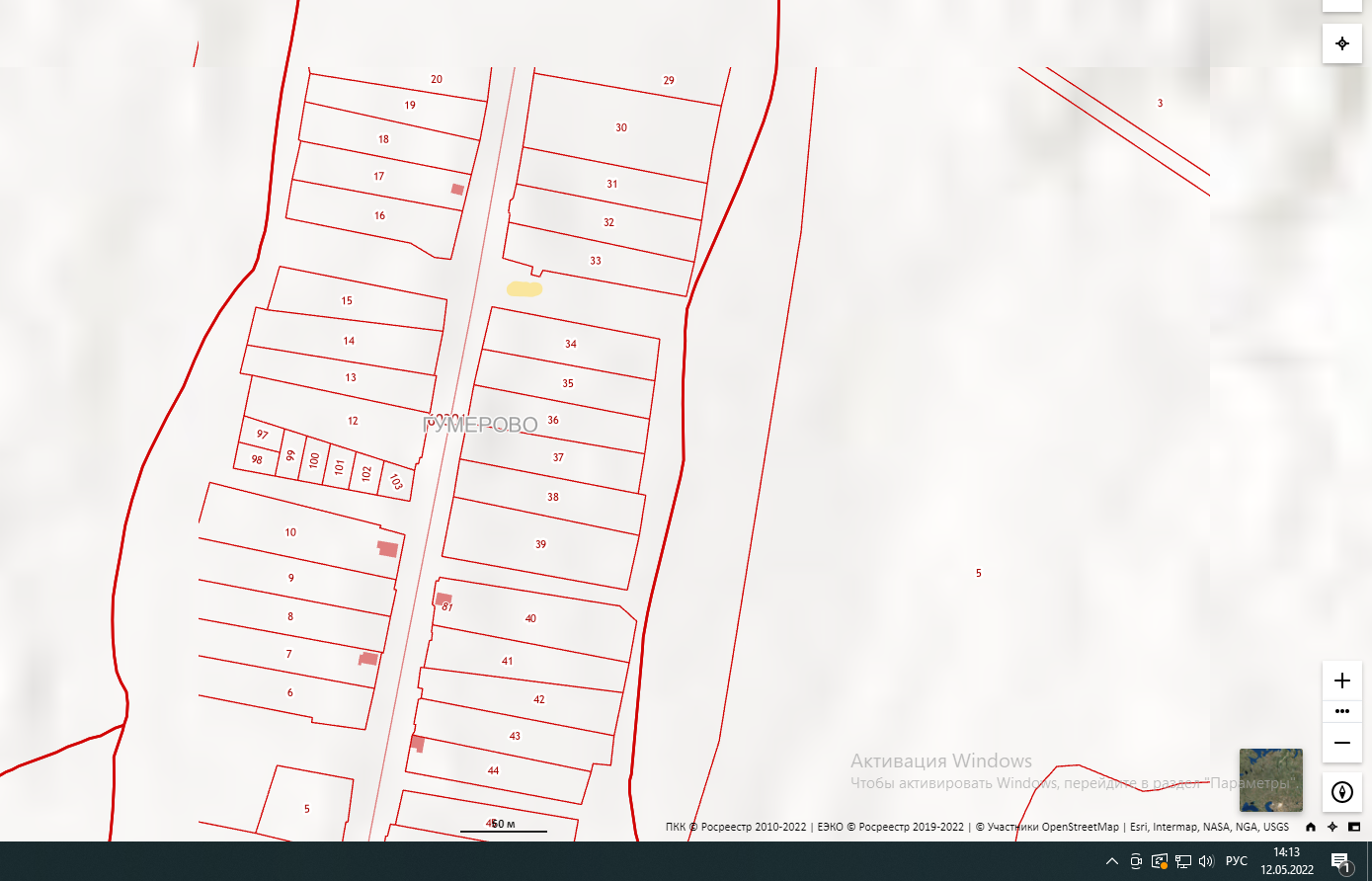 АУЫЛ  БИЛӘМӘҺЕ ХАКИМИӘТЕ ИЛЕКАУЫЛ СОВЕТЫМУНИЦИПАЛЬ РАЙОНЫНЫҢБЛАГОВЕЩЕН РАЙОНЫБАШКОРТОСТАН РЕСПУБЛИКАhЫ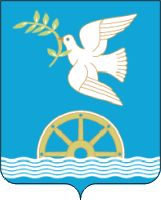 АДМИНИСТРАЦИЯ СЕЛЬСКОГО ПОСЕЛЕНИЯ ИЛИКОВСКИЙ СЕЛЬСОВЕТМУНИЦИПАЛЬНОГО РАЙОНА БЛАГОВЕЩЕНСКИЙ РАЙОН РЕСПУБЛИКИ БАШКОРТОСТАН№Адресные ориентиры размещения нестационарного торгового объектаВид нестационарного торгового объектаСпециализация нестационарного торгового объектаСпециализация нестационарного торгового объектаПлощадь нестационарного торгового объектаФорма собственности земельного участкаПериод размещения нестационарного торгового объектаРазмещение нестационарного торгового объекта субъектам малого или среднего предпринимательства да/нет123445678Планируемые Планируемые Планируемые Планируемые Планируемые Планируемые Планируемые Планируемые Планируемые 1РБ, Благовещенский р-н, с.Староиликово, ул.Трудовая рядом с  д. №4павильонпавильонПродажа продовольственных товаровдо 15 кв.мгосударственная  собственность до  разграниченияпериод  действия договора  на право размещения НТОнет2.Благовещенский р-н, д. Биштиново, ул. Интернациональная    д. № 3АпавильонпавильонПродажа продовольственных товаровдо 15 кв.мгосударственная  собственность до  разграниченияпериод  действия договора  на право размещения НТОнет3.Благовещенский р-н, д. Гумерово, ул. Гумеровская рядом с д. №26павильонпавильонПродажа продовольственных товаровдо 15 кв.мгосударственная  собственность до  разграниченияпериод  действия договора  на право размещения НТОнет